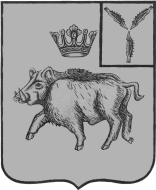 АДМИНИСТРАЦИЯЦАРЕВЩИНСКОГО  МУНИЦИПАЛЬНОГО ОБРАЗОВАНИЯБАЛТАЙСКОГО МУНИЦИПАЛЬНОГО РАЙОНАСАРАТОВСКОЙ ОБЛАСТИП О С Т А Н О В Л Е Н И Ес. Царевщина	О внесении изменений в постановление администрации Царевщинского муниципального образования  от 04.03.2020  № 19                                    «Об утверждении административного регламентапо предоставлению муниципальной услуги«Заключение соглашения об установлении сервитутав отношении земельного участка, находящегося вмуниципальной собственности»В соответствии с Федеральным законом от 30.12.2020 № 509-ФЗ                          «О внесении изменений в отдельные законодательные акты Российской Федерации», руководствуясь статьей  33 Устава Царевщинского муниципального образования, ПОСТАНОВЛЯЮ:	1.Внести в постановление администрации Царевщинского муниципального образования от 04.03.2020  № 19 «Об утверждении административного регламента по предоставлению муниципальной услуги «Заключение соглашения об установлении сервитута в отношении земельного участка, находящегося                    в муниципальной собственности»(с изменениями  от 09.04.2020 №  28;                                от .28.01.2021 № 4) следующее изменение:          1.1. В приложении к постановлению:1) Пункт 2.8. раздела 2 изложить в следующей редакции:«2.8. Особенности взаимодействия с заявителем при предоставлении муниципальной услугиЗапрещается требовать от заявителя:- представления документов и информации или осуществления действий, представление или осуществление которых не предусмотрено нормативными правовыми актами, регулирующими отношения, возникающие в связи с предоставлением государственных и муниципальных услуг;- представления документов и информации, в том числе подтверждающих внесение заявителем платы за предоставление государственных и муниципальных услуг, которые находятся в распоряжении органов, предоставляющих государственные услуги, органов, предоставляющих муниципальные услуги, иных государственных органов, органов местного самоуправления либо подведомственных государственным органам или органам местного самоуправления организаций, участвующих в предоставлении предусмотренных частью 1 статьи 1 Федерального закона от 27 июля 2010 года № 210-ФЗ «Об организации предоставления государственных и муниципальных услуг» (далее - Федеральный закон № 210-ФЗ) и муниципальных услуг,                           в соответствии с нормативными правовыми актами Российской Федерации, нормативными правовыми актами субъектов Российской Федерации, муниципальными правовыми актами, за исключением документов, включенных в определенный частью 6 статьи 7 Федерального закона № 210-ФЗ перечень документов. Заявитель вправе представить указанные документы и информацию в органы, предоставляющие государственные услуги, и органы, предоставляющие муниципальные услуги, по собственной инициативе;- предоставления на бумажном носителе документов и информации, электронные образы которых ранее были заверены в соответствии с пунктом 7.2 части 1 статьи 16 Федерального закона № 210-ФЗ, за исключением оговоренных в Федеральном законе № 210-ФЗ случаев.».3. Настоящее постановление вступает в силу со дня его обнародования.4. Контроль за исполнением настоящего постановления оставляю за собой.Глава Царевщинскогомуниципального образования                                          Д.В.Морозов